Поход в Сергинскую пещеру.Сорокин Дмитрий Борисович, педагог дополнительного образования, со своими кружковцами собрались сходить в пещеру и предложили нашему классу присоединиться к ним. Ребята дружно согласились. В первый день каникул мы все вместе отправились в поход. Сергинская пещера расположена недалеко от нашего села, поэтому дошли быстро, а вот добраться до неё было труднее. Снег уже мягкий и мы проваливались по пояс, выбирались и снова шли.В пещеру спускались только смельчаки. Некоторых мальчиков можно назвать настоящими спелеологами, они без страховки спустились в пещеру. Ребята, которые решили впервые оказаться в мире камней пользовались страховкой-веревкой. Но были и такие, которые не смогли перебороть страх спуститься под землю. Пока Сорокин Д.Б. с ребятами обследовали пещеру, девочки наносили дров и разожгли костер.  Потом все вместе жарили сосиски, ели вермишель быстрого приготовления, рассказывали друг другу интересные истории, слушали песни о дружбе в телефоне. Всем очень понравилось. Такие походы преследуют много целей: ребята изучают родной край, получают туристические навыки и уроки «выжывания»  в трудных и нестандартных ситуациях, а самое главное учатся общению в разновозрастной компании.   Классный руководитель 7 класса Арбузова Ольга Валентиновна. 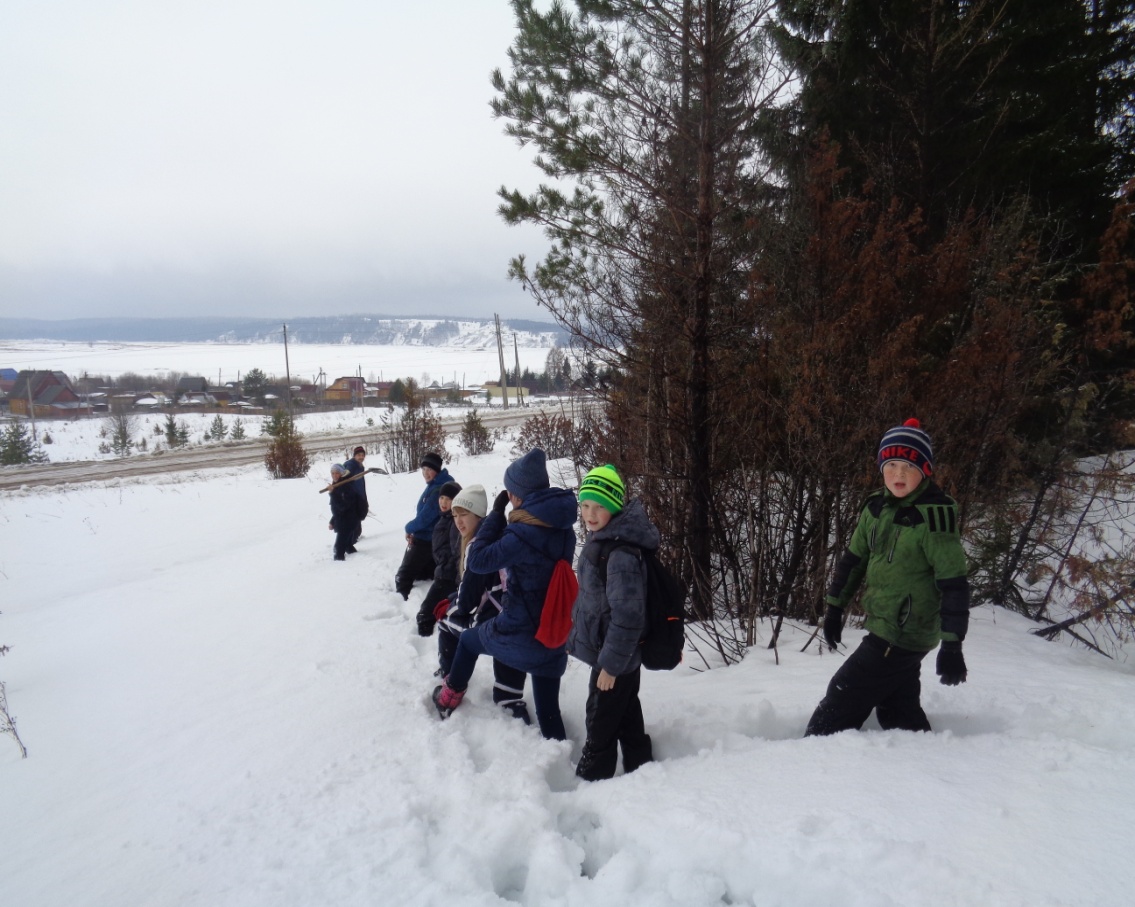 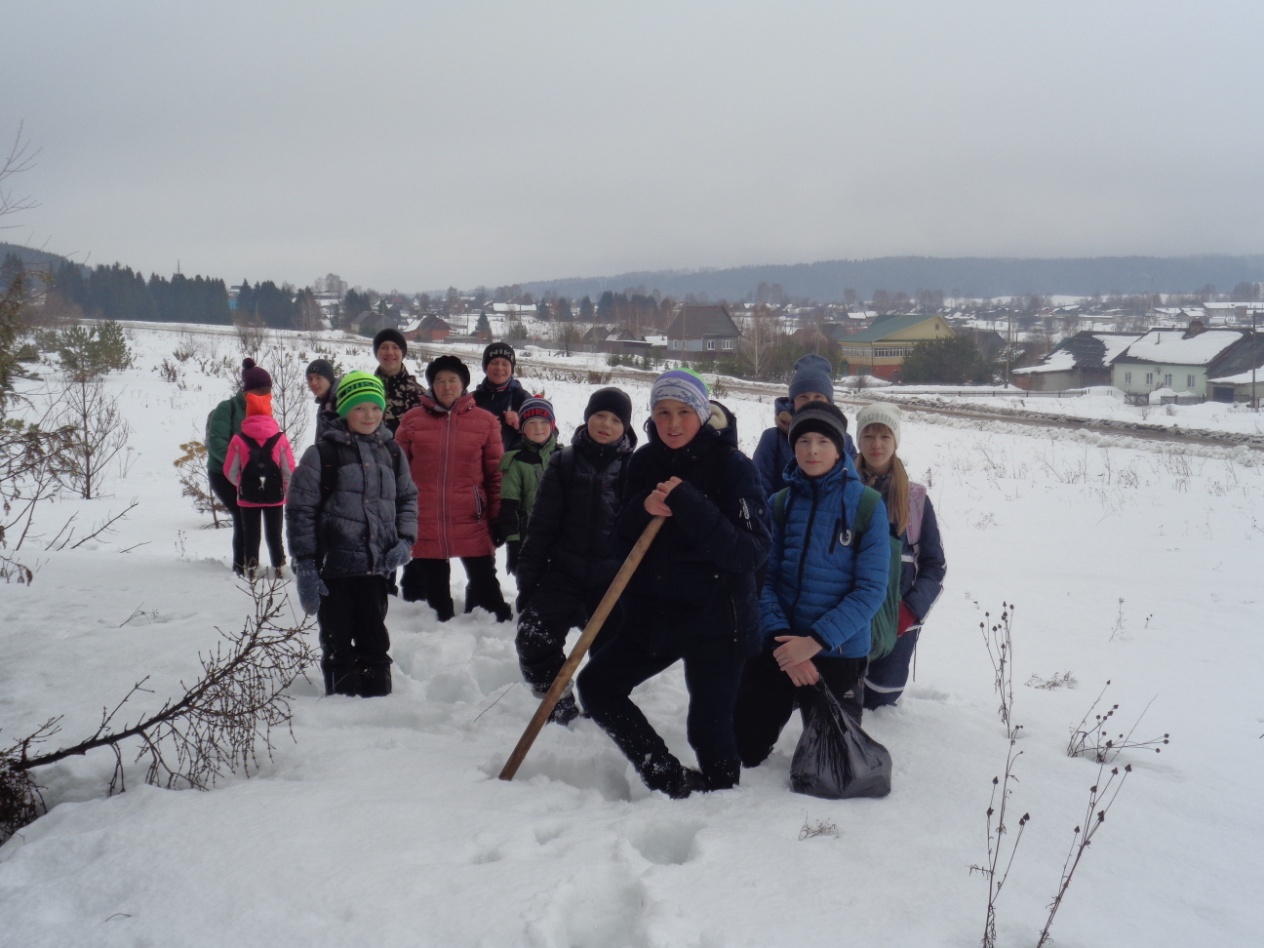 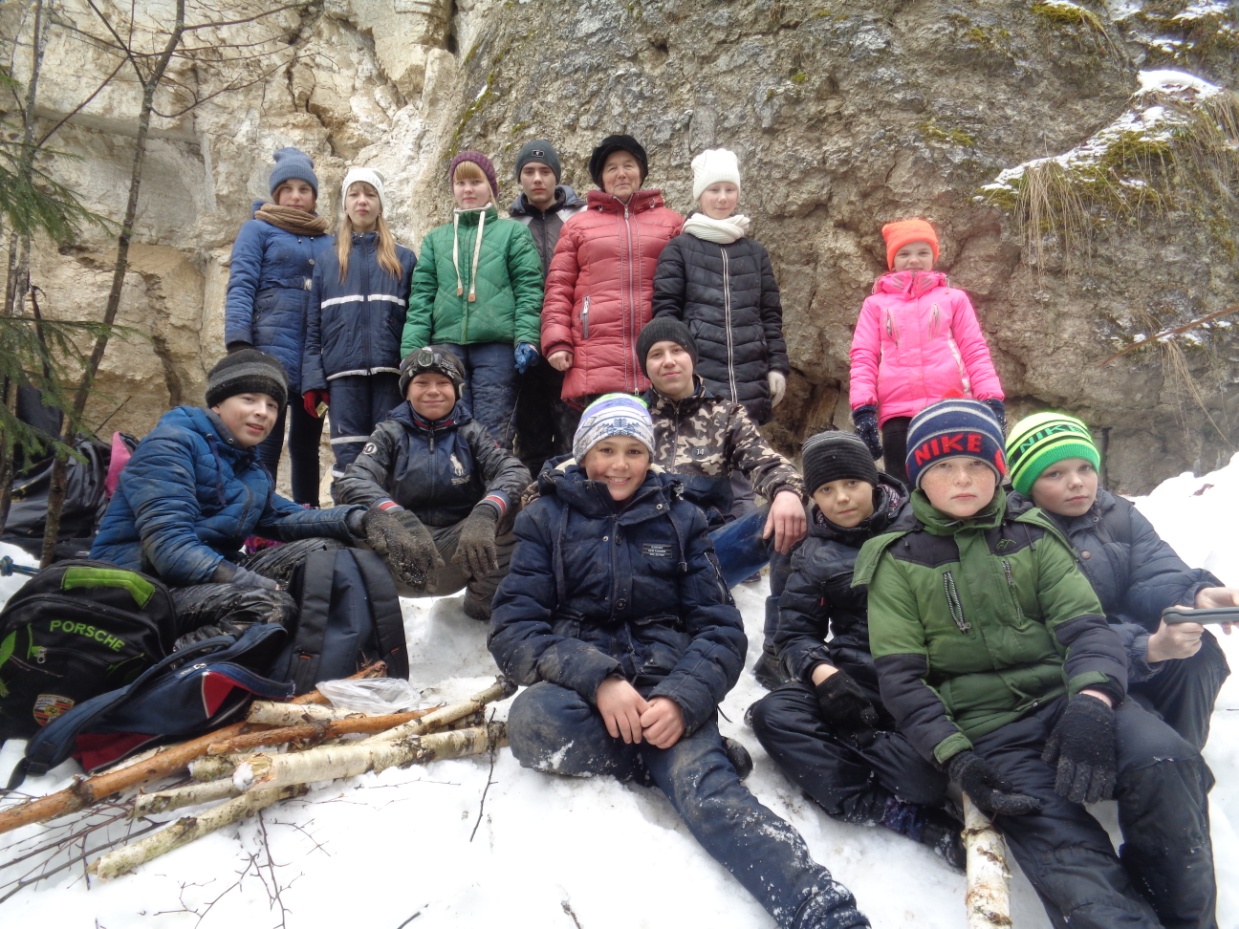 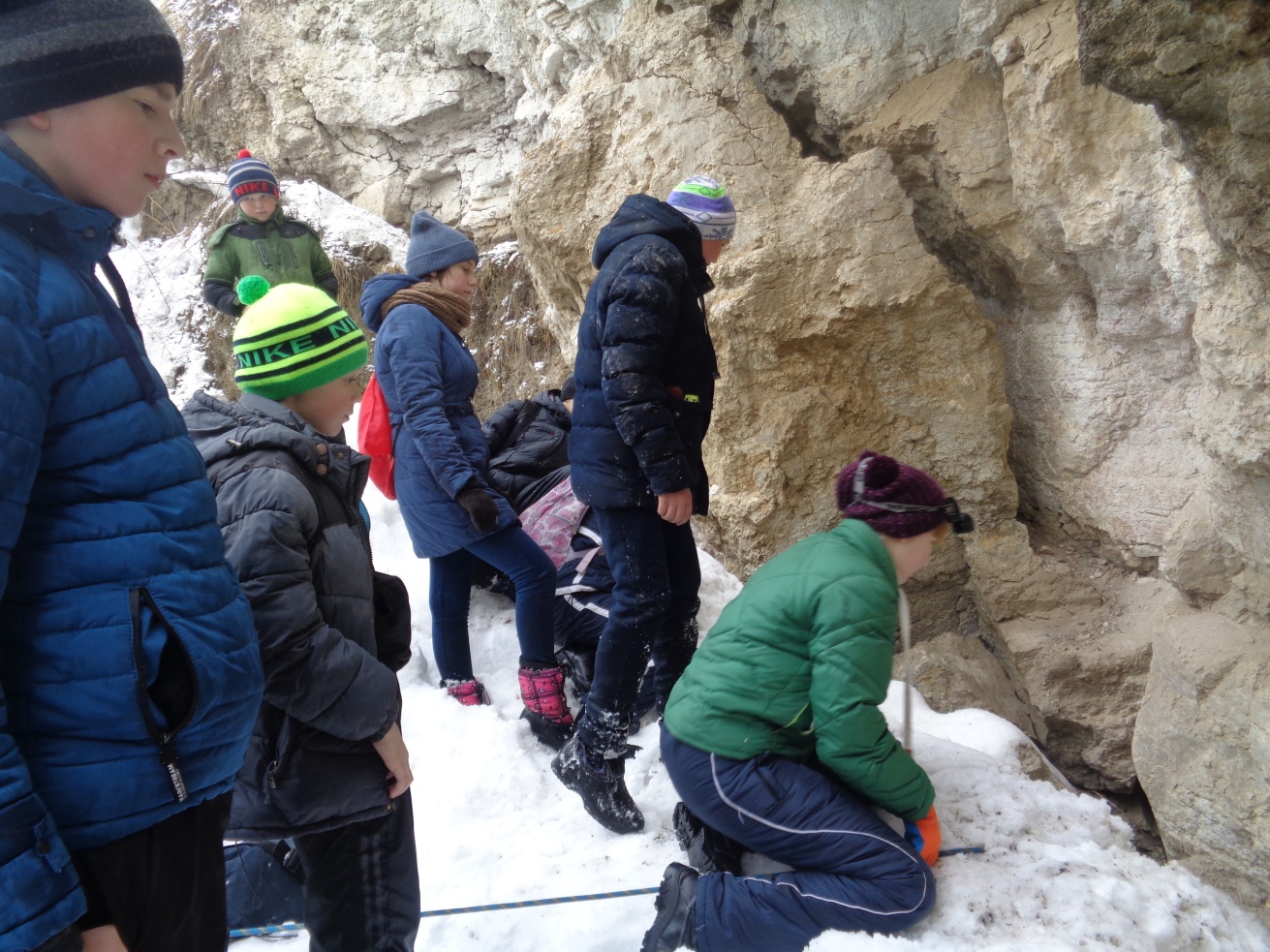 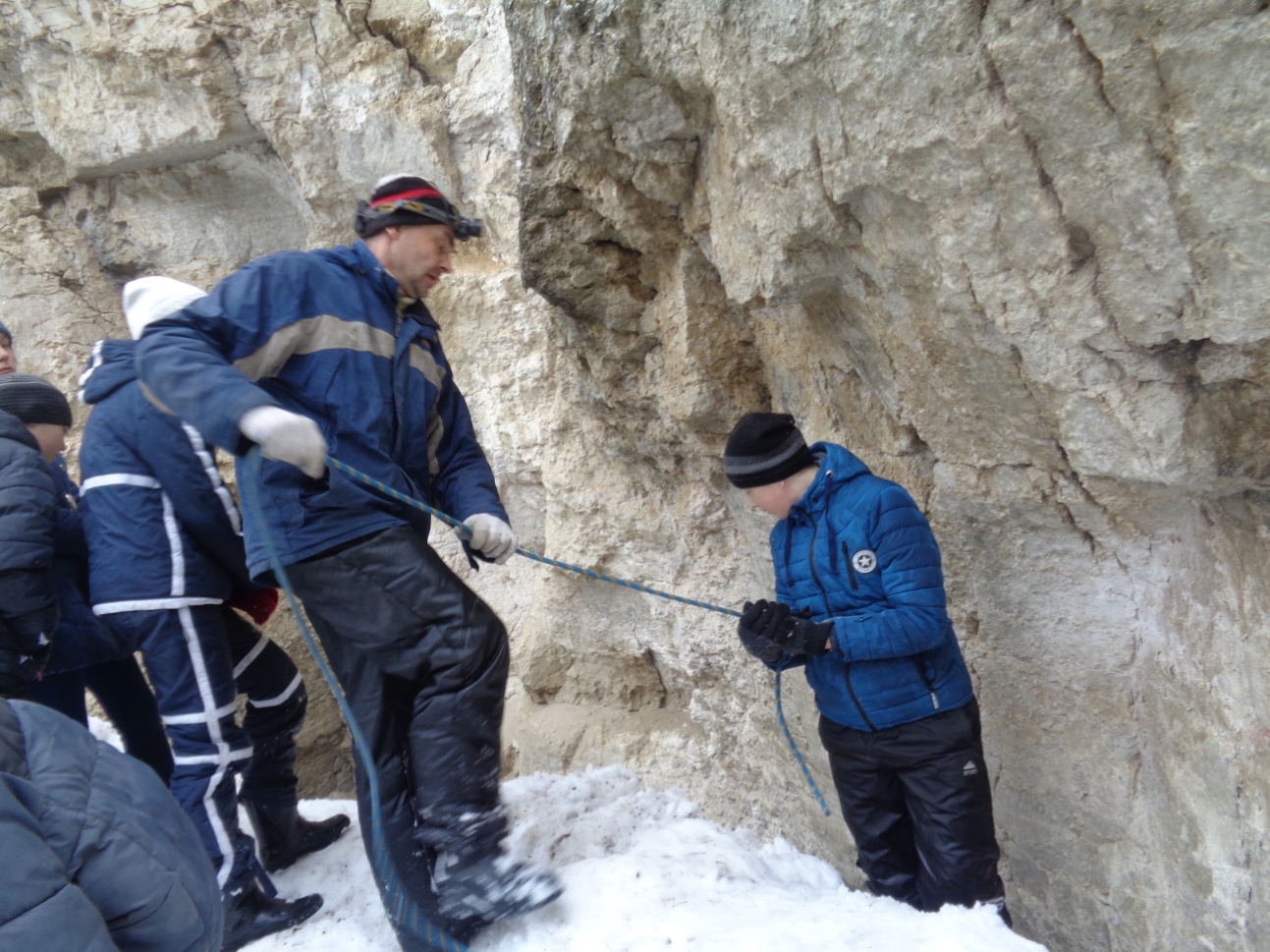 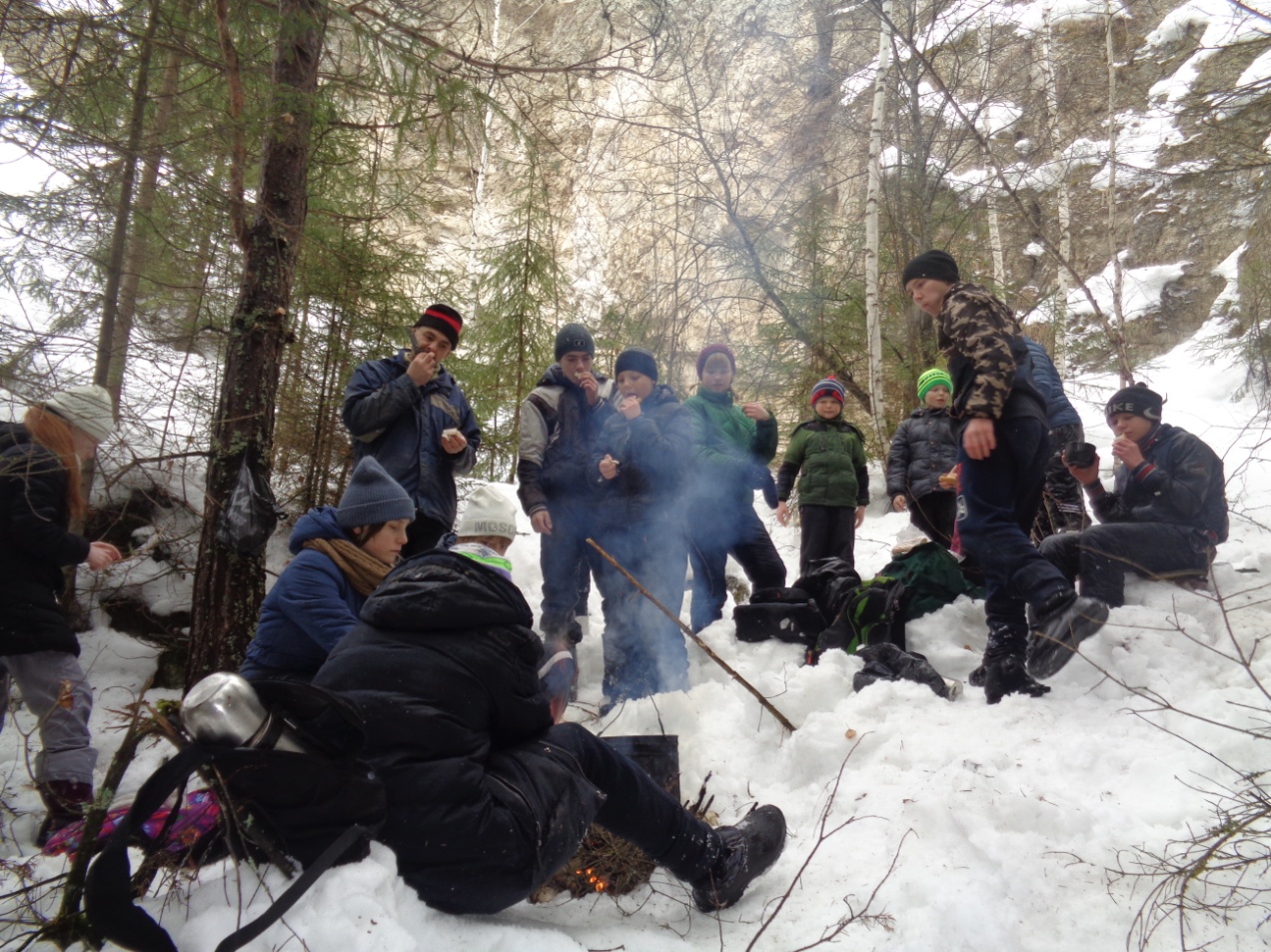 